自分たちの地域は自分たちで守る！○機能別団員とは。。。消防団員を経験した方で、活動内容の中から活動できる内容を選択し活動していただく消防団員です。【入団資格】消防団員としての経験が３年以上ある元消防団員及び消防団長が特に認める者【活動内容】次のいずれかを入団時に選択して活動していただきます。（複数選択していただいてかまいません。）①防火広報活動（夜警等）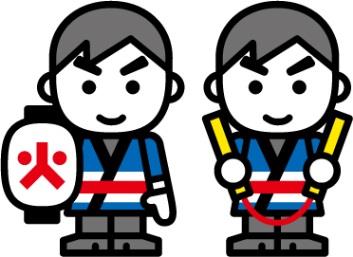 ②他団体と連携したパトロール活動③初期消火活動及び後方支援活動④災害時における消防団活動【その他】・法被、長靴、ヘルメットの貸与があります。・公務災害の補償の対象となります。くわしくは下記までお問い合わせください。※従来の消防団員も引き続き募集をしています。お問合せ　南相馬市危機管理課　　☎２４-５２３２